Практическая работа №4 – Расширения файловОтобразите расширения файлов в папке. Откройте папку с файлами. 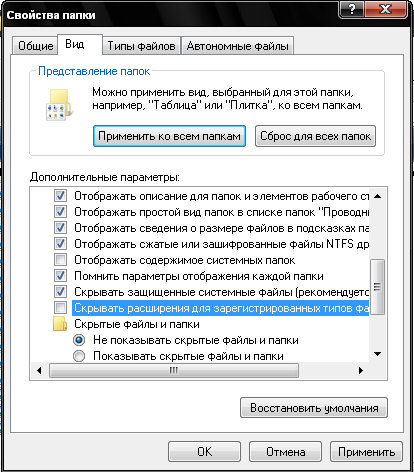 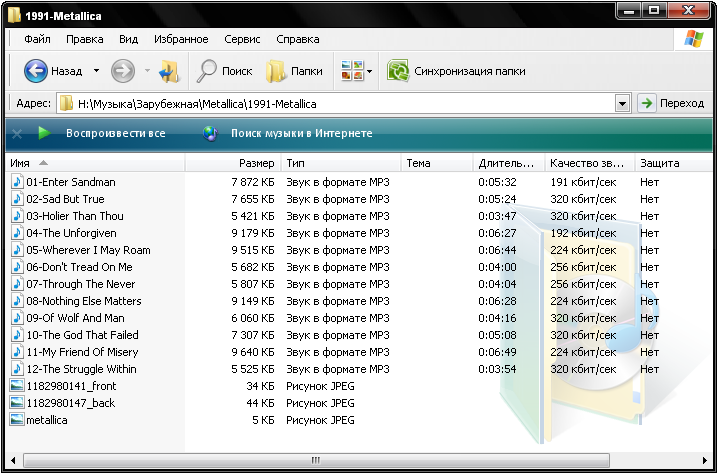 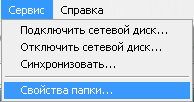 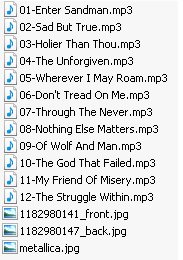 Покажите результат преподавателю.